Lesson 18: Use Whole Number FactsLet’s multiply whole numbers and decimals.Warm-up: True or False: Group DynamicsDecide if each statement is true or false. Be prepared to explain your reasoning.18.1: Agree or DisagreeDecide whether each equation is true or false and explain or show why.Fill in the blank to make each equation true.18.2: Interpret Diagrams and Expressions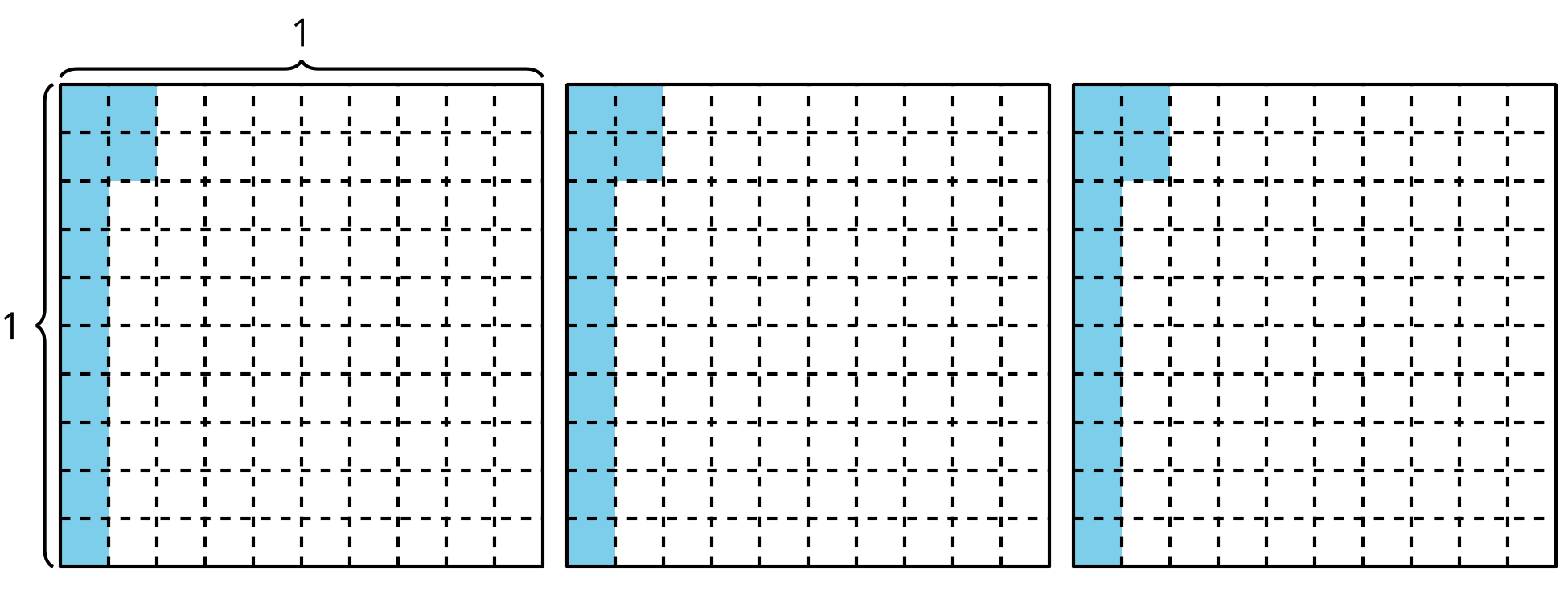 Explain or show how the diagram represents each expression.Find the value of . Explain or show your reasoning.Find the value of . Explain or show your reasoning. 
 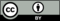 © CC BY 2021 Illustrative Mathematics®